EVE Pilot: Operational Data from an Electric Car in FranceSeun OSONUGAa, , Benoit DELINCHANT a, and Frederic WURTZ aa Univ. Grenoble Alpes, CNRS, Grenoble INP*, G2Elab, 38000 Grenoble, FranceORCiD ID: Seun Osonuga https://orcid.org/0000-0003-4560-998X , Benoit Delinchant https://orcid.org/0000-0003-4296-0993 , Frederic Wurtz https://orcid.org/0000-0003-3117-9560Abstract. This data paper presents the dataset from a study on the use of electric vehicles (EVs). This dataset covers the first dataset collected in this study: the usage data from a Renault Zoe over a 3-year period. The process of collection of the dataset, its treatment, and descriptions of all the included variables are detailed. The collection of this dataset represents an iteration of participative research in the personal mobility domain as the dataset was collected with cheap commercially available equipment and open-source software. Some of the challenges of providing the dataset are also discussed: the most pertinent being the intermittent nature of data collection as an android phone and OBDII adapter were used to collect the dataset.Keywords. Electric Vehicle Data, Renault Zoe, Battery Electric VehicleIntroductionIn an era marked by accelerating environmental concerns and an urgent need for sustainable energy solutions, electric vehicles (EVs) are emerging as pivotal players in the ongoing global energy transition. As we collectively strive to reduce carbon emissions and dependence on fossil fuels, deploying EVs has gained prominence due to their potential to revolutionize transportation systems. In light of this, sharing operational data from personal electric cars stands as an essential stride towards understanding their utilization dynamics and their potential for flexibility in our energy systems.The significance of electric vehicles extends beyond just individual mobility, affecting also energy infrastructure and other services. This paper recognizes the multifaceted applications that can greatly benefit from an abundance of EV data. Notably, the availability of robust EV data can significantly enhance the planning of charging infrastructure, facilitating the optimal positioning of charging stations across urban and rural landscapes. Furthermore, insights derived from the operational data can play a pivotal role in the meticulous planning and management of distribution networks, fostering efficiency and resilience in the face of evolving energy demands. Additionally, the data can be leveraged for ancillary services provision, contributing to the stability and reliability of the overall electrical grid.The sharing of energy data is somewhat fundamental to energy research. REDD (1) and REFIT (2) are two viral datasets that have been used for energy disaggregation and non-intrusive load monitoring. Such datasets have catalysed advancements in energy management strategies and decision-making processes. Nevertheless, the distinctiveness of the dataset presented in this paper lies in its focus on personal electric car operations, encapsulating the intricacies of individual mobility patterns and vehicle behaviour within the broader energy landscape.The inherent value of this dataset resonates on several levels. First, it uses a participative science approach, engaging with users as stakeholders in the research of EVs. This approach has the potential to enhance data availability and cultivates a sense of shared responsibility in driving the transition to cleaner transportation. Moreover, the creation of this dataset is characterised by a commitment to user privacy while enabling insightful analyses. As the study that produced this dataset potentially scales, it promises to transform into a wellspring of information, nurturing the growth of novel applications and strategies for mobility research.In summary, this paper introduces a preliminary dataset from the Electric Vehicle Enquiry (EVE) study which seeks to explore the operational intricacies of personal electric cars in the European landscape. Specifically, this paper focuses on the pilot dataset from one user in the study and looks to direct potential re-users of the dataset to this one. The idea is to use the feedback from re-users to better pre-process the subsequent datasets tied to the EVE study. Data and Methods Data subject description The electric vehicle in this study is a Renault Zoe 2014 Q90 (3), a mini-hatchback used primarily for personal activities by the user. It has an onboard type 2 AC 44kW charger and a 22-kWh battery. Its maximum speed is 135 km/h and can do 0 – 100 km/h in 13.2 seconds. The vehicle has no DC charger and its battery is air-cooled. More details on the specifications of the EV can be found in Table 1 below.Table 1. Renault Zoe specifications tableThe dataset is sourced from an individual EV user in the Auvergne-Rhone Alpes region of France over 34 months from October 2020 to August 2023. The user is a middle-aged man who works in the sustainability space and indicated that the energy transition as one of his major reasons for purchasing the vehicle. The electric vehicle was used mostly on the weekends (as seen on the driving heatmap in Figure 9) and on occasions during the week. The user also occasionally used it for longer trips to different areas of France as can be seen from the trip distance boxplot in Figure 3. The car was almost exclusively driven by a single user, however, there were occasional drives by one other individual. The electric vehicle was mostly charged at the user’s house, but occasionally with chargers at his place of work and in public spaces. The user has a dedicated 3-kW plug in his garage that he installed when he bought the vehicle as he is the owner of his property.Data typology Table 2 below shows the description of the 13X variables in the dataset. It includes automotive data such as speed and distance covered, battery state data such as voltage and cell temperatures, charging data such as charging current and voltages, as well as other datasets such as external and internal temperatures, air-conditioning mode, and use of eco-driving mode. The data shared has not been resampled as it was the aim of the authors to share the data in its nearest to original form. As such there is a wide disparity in median timesteps of the variables ranging from 0.30 milliseconds to 16.73 seconds. As a result of this, the number of entries of the variables also varies greatly with variables with smaller timesteps having more values than the others. This disparity in timesteps is mostly likely by design as the sampling rate for the different variables is not the same due to their use by the car’s computers. For example, cell temperatures were more closely monitored than external temperatures as cell temperatures had more to do with the safety of the car. Visualizations of select datasets are available in Section Data visualization below.Dataset constructionParticipant mobilisationThe study was carried out under the auspices of the Observatoire de la Transition Energetique (OTE-UGA) (4), an open science project at the University of Grenoble-Alpes funded by the French government. OTE-UGA looks to study various levers of the energy transition by carrying out multidisciplinary open and participative research. To achieve this, OTE-UGA has a panel of over 1500 volunteers who are interested in participating in open research linked to the energy transition. The data is the first dataset from a study on the use of electric vehicles. As the data from a single EV could be considered as information protected by the GDPR law, it was necessary to obtain the written consent of the user. The data flow and processing used by OTE-UGA from the selection of participants to the eventually sharing of the relevant data in open access can be found in Figure 1. 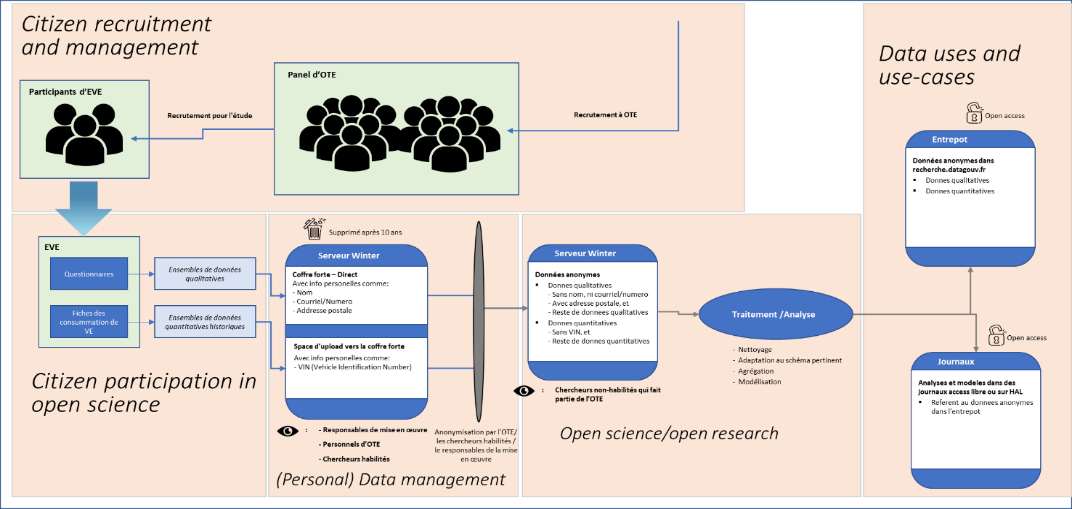 Figure 1. Process schema for the EVE Study.Data collection The quantitative data for this study was collected using openly accessible equipment and software. The data from the readings were collected from using a Bluetooth OBDII dongle (Konnwei KW902 ELM327 Bluetooth 3.0 OBDII Scanner) (5), open-sourced android application (CanZE) (6), and an android smart phone as shown in Figure 2.The Bluetooth dongle was always connected to the OBDII port on the front console of the car. The collection of data and logging was trigged by the CanZE app whenever it was in Bluetooth range to the dongle and the car was in at least an accessories-start position. As such, the data collection and logging only occurred when the phone was in the car and mostly while charging in the home of the user. The data collected was amassed from the log files of the CanZE application. As the app was not originally conceived for the collection of data, a Python code was used to merge the logfiles and eventually create the datasets. Also, not all data variables are logged automatically by the CanZE app as a few of them such as module temperatures were only collected when the user views the relevant screen on the app. 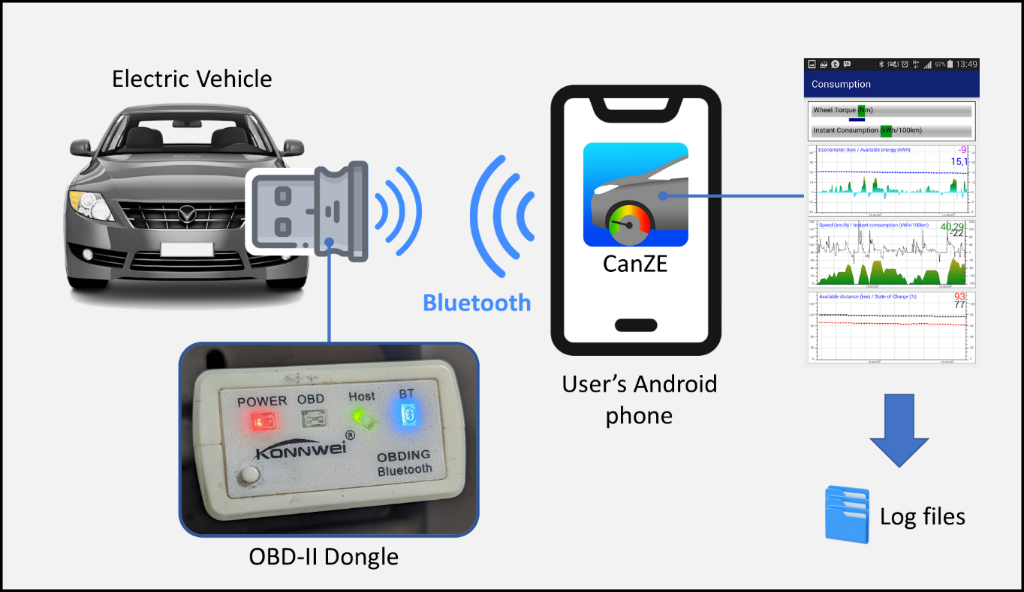 Figure 2. Quantitative data collection process.The qualitative data about the use of the vehicle and the characteristics of the user were collected from the user through an online questionnaire available at the OTE study site (7). The sections of the questionnaire included: personal information, vehicle information, motivation towards the energy transition, use of the vehicle, and vehicle charging patterns. A list of the questions responded to by the user is available in Appendix A.Quality control methodsFollowing the collection and merging of the data in log format, two broad forms of quality control were carried out: selection of the variables to be published, and the cleaning of the variables chosen. The first step was essential to ensure that no personal data captured in the logfiles was shared and that the most relevant variables were shared. The second step was carried out to remove the most obvious outliers and inaccuracies before sharing.Initially, there were 5,015 unique variables in the logfiles, some of which were variable bugs from registration with the CanZE app. Table 2 shows frequency and type of all the 5,015 variables. The variables with more than 100 occurrences were selected and then divided into two groups: time-scale data and indicator data. From the indicator batch, only variables with more than 1 unique value were selected. From the time-scale data, we then chose datasets that matched with valuable data in five categories: drive-train, battery, charging, climatization & temperature and other datasets that seemed interesting.Table 2. Frequency of all 5,015 variablesData arrangement The data set is arranged in a file and folder format on recherche.data.gouv. The individual data timeseries are arranged in five files: Automotive, Battery, Charging, Climatization and temperature, and Others, just as is laid out in Table 3. The files are in CSV format in the folders. As earlier mentioned the datasets has not been resampled, so there are uneven timesteps in most of them.Results and DiscussionsIn this section, snapshots of certain data pieces, and some potential uses of the dataset are laid out. In addition, the section is ended with some of the challenges faced while collecting and analysing the data as well as some of the limitations of the dataset itself.Data visualizationDrive-train dataThe drive train folder contains speed, distance travelled, as well braking and motor torques. As can be seen in Figure 3, the speed ranges from 0 till 130 with the median speed at 24 km/h. And there is a median trip distance of 13 km. There are also occasionally longer trips of 200 km. This shows the typical use that is not daily for work transit but mostly for weekend errands and trips. As can be seen in Figure 4, the recorded distance covered by month is highly variable with less 250 km covered in one month to more than 2000 km covered in another month.Table 3. Description of the 139 selected variablesNA*: Not applicable. Used to denote indicator data which has no unit of measure.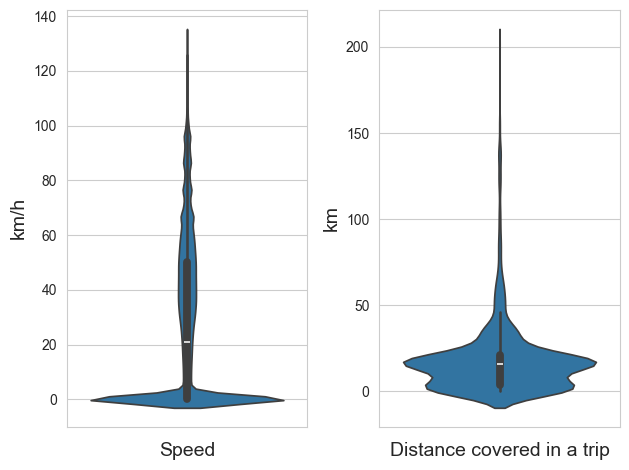 Figure 3. Violin plots of speed and distance covered in a trip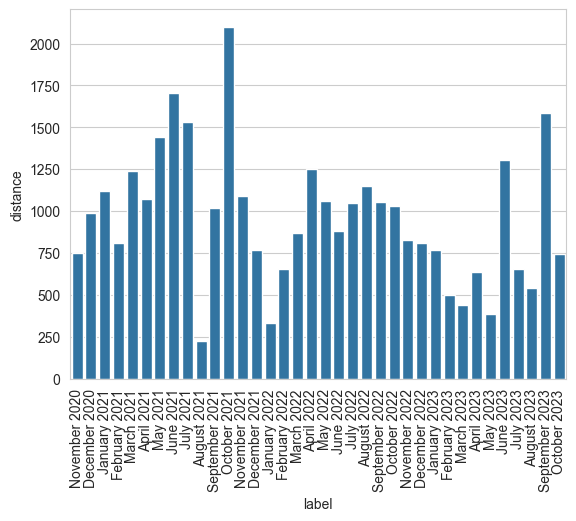 Figure 4. Total distance covered per monthBattery dataThe battery folder contains several variables at pack level, temperatures at module level, and voltages at cell-pair level. Figure 5 shows boxplots of energy variables at battery pack level: State of Charge (SoC), real State of Charge (rSoC), and available discharge energy. There is a slight difference between SoC and rSoC, easily attributable to their difference in reference capacity as highlighted in Table 3. However, there is a larger disparity between these two energy variables and the third, available discharge energy. This disparity is likely because the variables are not collected at the same time with SoC and rSoC collected exclusively when the battery is being discharged while Battery Energy is mostly collected as the battery charges. Figure 6 shows the pack temperature, current and voltage with the most obvious outliers removed.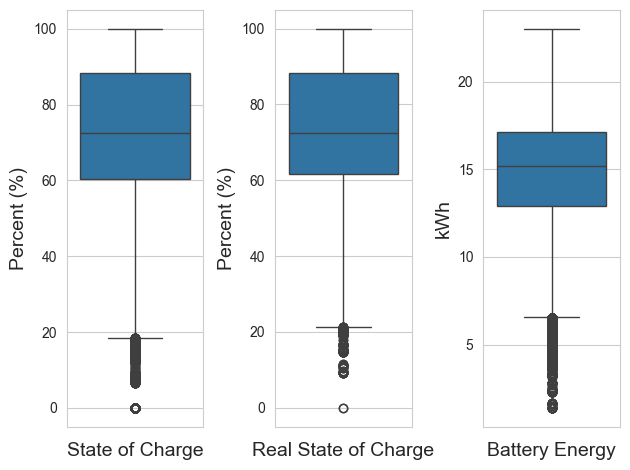 Figure 5. Boxplots of State of Charge, Real State of Charge, and Available discharge energy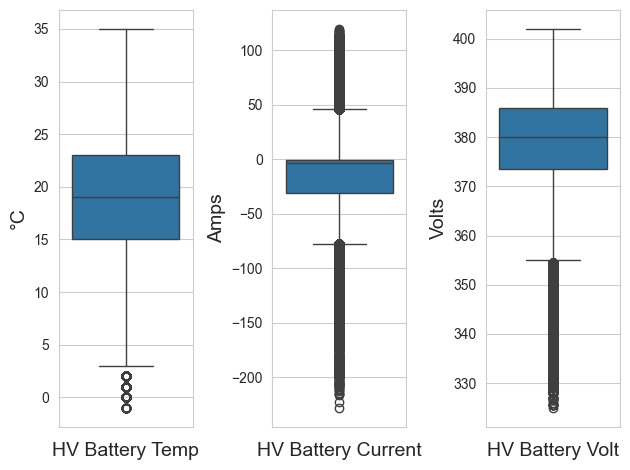 Figure 6. Boxplots of battery pack temperature, current, and voltageCharging dataThe Charging data folder includes the phase currents, line voltages, power of EV charging port that the car was connected to amongst others. Figure 7 shows the distribution of different EV chargers used by the driver. As can be seen, most of the charging is done with 2 kW charger (mostly likely the charger in the user’s home).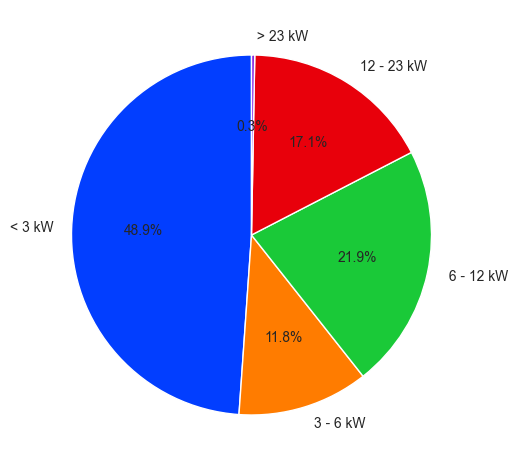 Figure 7. Pie-chart of the power of EV charging ports used by the driver.Data availabilityAs highlighted in the Data collection sub-section, data was only collected when the user had his phone in the car. As such, there are periods for which there were no entries and seeming discontinuities in variables such as SoC and battery energy. Figure 8 shows the heatmap of data collection over the data collection period. As can be seen, there is almost no data between 00h and 07h, although the user indicated to frequently charge the car overnight. 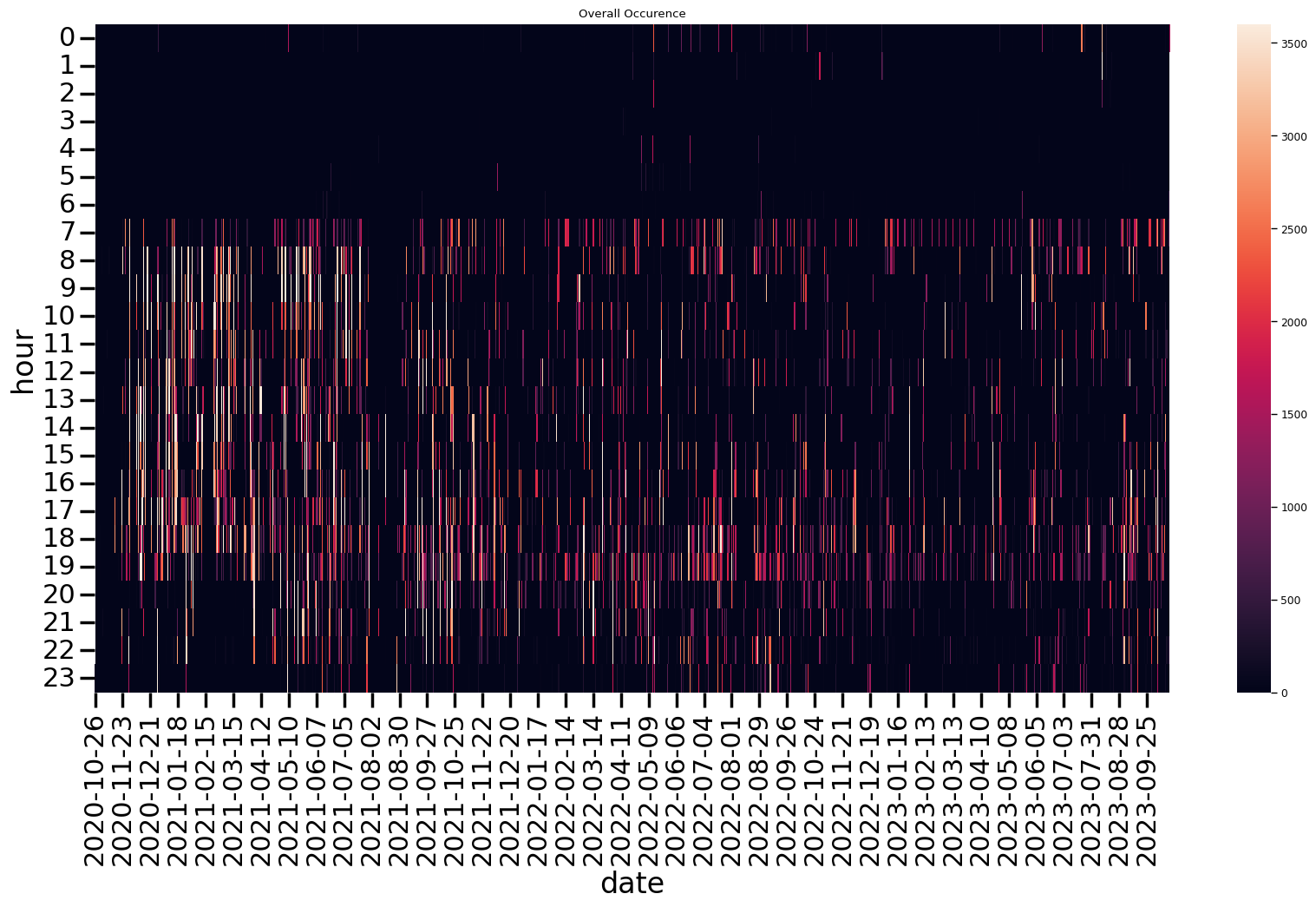 Figure 8. Heatmap of data availability per hour over the entire datasetVehicle use	As can be seen from Figure 9, the car is mostly driven during the during the day during weekends, Monday mornings, and Friday evenings. This is a use that is typical of a personal vehicle used mostly for leisure activities and not transit to work.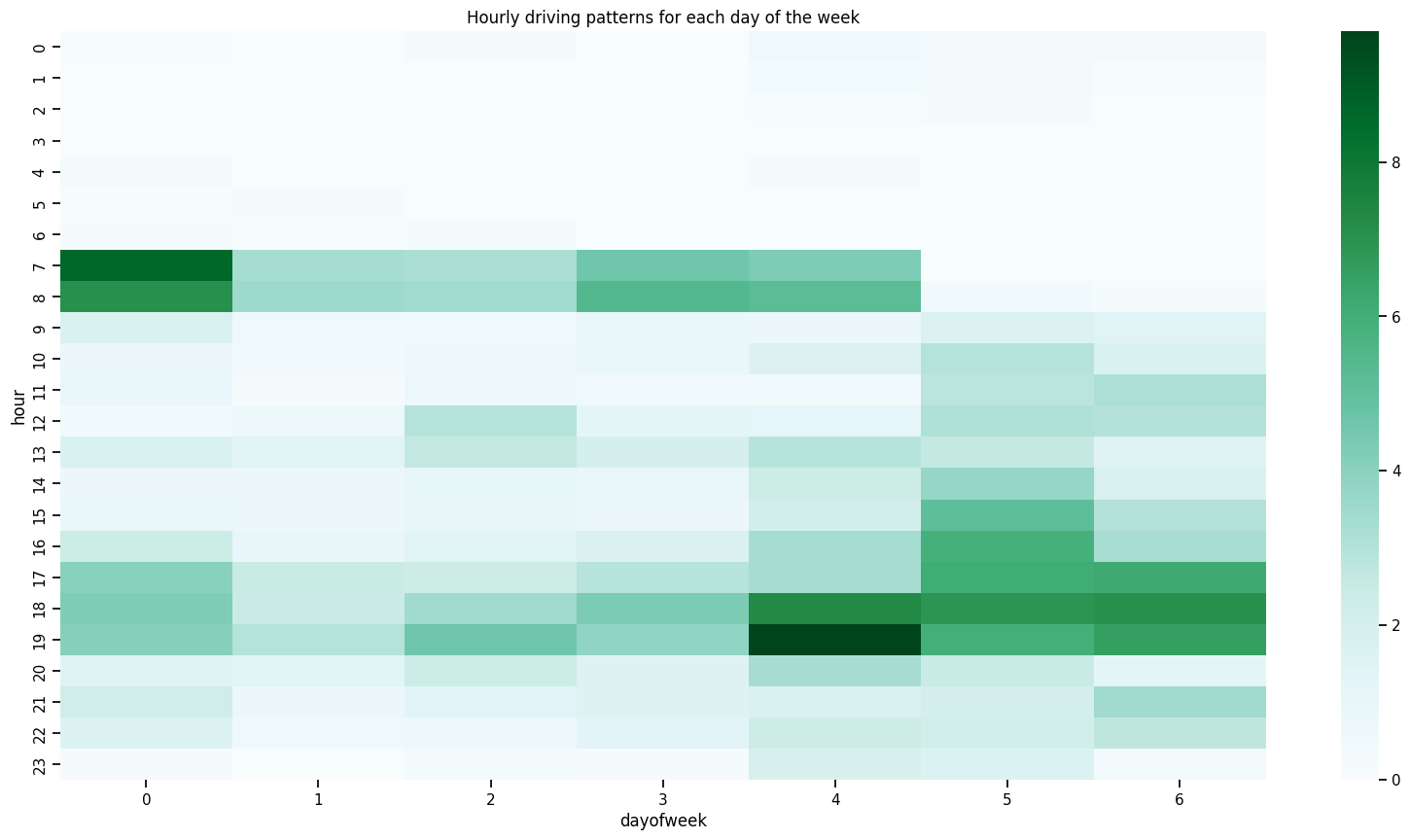 Figure 9. Average hourly driving patterns over a week.Challenges and limitationsIn the preparation of the datasets there were a few challenges. The first was a lack of ready documentation on the logfiles obtained from the CanZe application. This is not part due to the fact that the primary reason for the app was data visualization on the mobile phone and not data collection to another source.The data itself is also not without its limitations. Most pertinent among these is the lack of continuity in the flow of data. Because the collection was done on a mobile phone that connected to the OBDII dingle by Bluetooth, it was not possible ti collect data when the user was not in the car. As a result, there are some holes in the data, for example between the start of a charging cycle and the end as these would map as time when the user gets to his home and then the next time he leaves.There is also the limitation of representability. In France, 75% of car owners use them for transportation to work (8). However, this is not the case for the user who instead uses the car for mostly leisurely activities and personally errands. As opposed to this user’s behaviour being reflective of a current typical user, it can be conceived as the proposed use for the future typical user as we prioritise more public transport and car-less city centres. Another limitation to a much less extent is the lack of geographic data. The dataset includes only usage data and no location data which makes some forms of additional analysis more difficult and in some cases impossible. For example, characterisation of the driving style is subject to the type of roads and the behaviour of other road users, with geographic data, it is almost impossible to tell if the driver is moving very slowly on a suburban road or very quickly on a road in the city centre.ConclusionsThis paper lays out a dataset from a single EV user in France over two years. The dataset includes automotive data pieces like speed and distance, battery data pieces like SoC and voltage, and charging data pieces like charging power and mains powers. This paper has described the general data structure, data collection process, legal considerations for the collection, and some visualizations of certain datasets. Prospects to this work include the extension of the pool of participants through the EVE study run by the OTE and potentially supplementing future versions with GIS data from Google Maps or Waze. Other formats for synthesising a larger pool of data have to be investigated as opposed to publishing datasets for each individual separately. Regarding the inclusion of GIS data into the EV data, ways of encoding that mask the actual location such as the pre-characterisation of roads and visited locations during data processing might be ways to further the work. There also exists a myriad of opportunities around open-hardware designs for the connection to the car with the possibility of some onboard storage to mitigate again data loss when the smartphone is removed from the vehicle.AcknowledgementsThis work was partially supported by the ANR project ANR-15-IDEX-02, the eco-SESA program (https://ecosesa.univ-grenoble-alpes.fr/), the Observatory of Transition for Energy (https://ote.univ-grenoble-alpes.fr/) , and a grant from the French government under the PIA, IRT Nanoelec, bearing the reference ANR-10-AIRT-05.References1.	Kolter JZ, Johnson MJ. REDD: A Public Data Set for Energy Disaggregation Research. 2.	Murray D, Stankovic L, Stankovic V. An electrical load measurements dataset of United Kingdom households from a two-year longitudinal study. Sci Data. 2017 Jan 5;4(1):160122. 3.	Renault ZOE : prix, autonomie, performances et fiche technique [Internet]. Automobile Propre. [cited 2023 Nov 11]. Available from: https://www.automobile-propre.com/voitures/renault-zoe/4.	Observatoire de la Transition Energétique – La science ouverte et participative au service de la transition [Internet]. 2023 [cited 2023 Nov 11]. Available from: http://ote.univ-grenoble-alpes.fr/5.	-Shenzhen Jiawei Hengxin Technology Co., Ltd (KONNWEI Technology ) [Internet]. [cited 2023 Nov 11]. Available from: https://www.konnwei.com/product/417.html6.	CanZE [Internet]. 2015 [cited 2023 Sep 12]. Available from: https://canze.fisch.lu/7.	OTE [Internet]. [cited 2023 Dec 31]. Available from: https://portal-ote.univ-grenoble-alpes.fr/study/548.	The car remains the main mode of transport to go to work, even for short distances - Insee Première - 1835 [Internet]. [cited 2023 Dec 31]. Available from: https://www.insee.fr/en/statistiques/5019715AppendicesAppendix A: List of questions to the userPersonal details (Adapted from OTE adhesion form)NameEmailTelephone numberYear of birthPostal address and cityProfession situationDistance between home and workDo you use multiple ways to get to workComfort with IT toolsMotivation for EV and the energy transitionImportance of energy transition when buying the carReasons you bought the carPrice range of the vehicle at purchaseTime of purchaseMaintenance historyMajor repairsUnique things for the carModel, Brand, Year, and Trim of CarPrimary use of carWork TravelOther uses of carNumber of people who use the car as well and their agesLocation of your EV dataActual EV OBD-II informationBattery and charging performanceSOC, Battery health, Voltage in time @ pack and cell levelsCharging times and locationsDrive train settingsSpeedBrakingDistance coveredMotor settingsAuxilliary power useAir conditioningHeated seatsEntertainment systemExternal conditionsTemperature, wind speed, precipitationUse informationNumber of people in the carNature of trip (work, leisure, etc)Details of house for EV chargingLocation of EV chargingType of house resident lives inRenter or OwnerElectricity meter for the houseSeparate meter for your charger at homeType of EV chargerTypical electricity billLocation of house (Urban, Suburbs, Rural)Estimate of EV users in resident’s neighbourhoodSpecificationValueEngine power65 kW / 88 hpMaximum torque220 NmOn-board charger AC43 kW (Type 2)Battery capacity22 kWhBattery pack nominal voltage360 Volts# of battery modules12Battery module nominal voltage30 V# of battery cells192Battery cell nominal voltage3.75 VBattery module configuration8S2PMaximum speed135 km/h0 – 100 km/h13.2 secondsCurb weight1,405 kgFrequency of entriesNumber of variablesType of variableType of variableFrequency of entriesNumber of variablesTime-series dataIndicator data1 - 104,721--11 - 10032--101 - 1,000161061,001 - 5,0007548275,001  - 50,0001431182550,000+28271Total5,015Data classVariableUnitsDescriptionMedian time-stepAutomotive dataSpeedkm/hVehicle speed as shown on the on-board speedometer1Automotive dataElectric Motor TorqueN.mTorque drawn from the electric motor1.26Automotive dataBraking torqueN.mTorque applied to the brakes1.26Automotive dataTotal vehicle distanceKmCumulative distance covered by the car as shown on the odometer22Battery DataHV Battery Temperature°CThe temperature of the entire battery pack 0.30Battery DataHV LBC VoltageVoltsThe combined DC voltage of the entire battery pack (all 192 cells)1.28Battery DataHV LBC CurrentAmpsThe current drawn or sent to the entire battery pack from the electric motor. Electric battery to motor: Positive1.28Battery DataState of Charge%The state of charge of the battery pack as shown on the dashboard based on the usable battery capacity of 22 kWh11.95Battery DataReal State of Charge%The state of charge of the battery pack used internally by the electrical vehicle based on the total battery capacity of 25.92 kWh10.34Battery DataAvailable discharge energykWhThe amount of available energy in the battery based on energy obtained from charging10.54Battery DataMaximum battery input powerkWThe amount of power that the battery can allow in based on its State-of-Charge (SoC). This decreases as the SoC increases. 10.50Battery DataBattery Health%Battery health calculated by an internal system algorithm10.40Battery DataBattery voltage 14vVoltsVoltage of the 14v battery used to power car electronics such as windows, radio, etc.1.12Battery DataModule 1 – 12 Temperature°CThe temperatures of all the 12 battery modules.10.59Battery DataCell 1 – 96 voltagesVoltsThe voltages of the 192 battery cells connected with pair parallel configuration (8s2p)1.4Charging dataCharging Plug detectedNA*Indicator to denote whether a charger is plugged or not10.26Charging dataMains current typeNA*Detection of current type: Single-phase AC, Three-phase AC, or DC5.25Charging dataMains phase 1, 2, 3 currentsAmpsArray of 3 RMS values of phase currents at the charger5.28Charging dataMains AC line 1-2, 2-3, 3-1 voltagesVoltsArray of 3 RMS values of line voltages at the charger5.28Charging dataMains active power consumedkWReal power consumed by the EV battery charger5.28Charging dataAvailable JB2 power for a battery chargekWIndicated the maximum power that can be supplied by the charging port that the car is connected to5.28Charging dataMains ground resistanceOhmsThe resistance of the ground connection at the charger 5.28Climati-zation & temperature dataIH_ExternalTemperature°CExternal temperature of the car2.48Climati-zation & temperature dataIn-car Temperature°CTemperature inside the car16.73Climati-zation & temperature dataRelative Humidity%Relative humidity outside the car16.73Climati-zation & temperature dataILB_HPM_ClimLoopModeNA*Indicator that indicated the mode of the car’s air conditioning system. Options include air-conditioning (1:AC mode), heat-pump (4:Heat Pump mode), and off (7:Idle mode)0.85OtherStart diagNA*Indicator that denotes the start of the communications between the CanZE app and the car’s OBDII port. With some cleaning, it can be used to separate timeseries into data collection horizons300IH_EcoModeRequestNA*Indicator denoting whether Eco mode on the climatization in the car was engaged or not5HorizonNA*Derived variable from the logfiles that measures each horizon of constant data collection. Might include multiple trips if the phone was left in the vehicle between tripsNA*